Figure 1: selection of diseases and genes of interest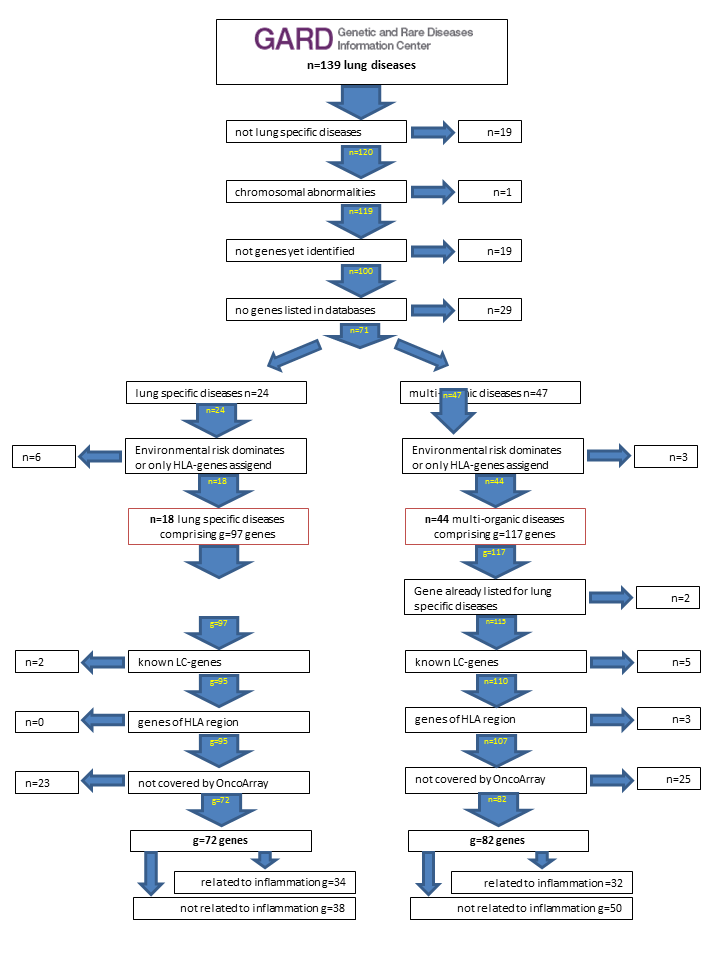 Background in detail: Alpha-1 antitrypsin deficiency (AATD)Alpha-1 antitrypsin deficiency (AATD) is a widespread autosomal  genetic disorder predisposing individuals to develop chronic obstructive pulmonary disease (COPD) and emphysema, may be linked to asthma, and it is among the most common causes of liver diseases in children. AATD is the most frequent cause of COPD among nonsmokers. Persons with this disorder have functional genetic polymorphisms in SERPINA1 (14p32.13; serpin family A member 1 , also known as protease inhibitor Pi) causing inadequate production of the protease inhibitor α-1-antitrypsin, which protects lung tissue elastin from neutrophil elastase-mediated destruction by binding and inhibiting elastase.  Neutrophil elastase is involved in bronchoconstriction and airway hyperresponsiveness, and may contribute to airway inflammation. Low AAT serum levels fail to protect pulmonary tissue from enzymatic degradation [14]. The prevalence of AATD in European populations is 1% to 2%, but this is potentially underestimated [16].Genes coding for an excess of neutrophil elastase have previously been associated with LC [17]. Carcinogenesis may occur due to inflammation, a relevant process in LC, particularly among patients with COPD [18]. Alternatively, because some tumors are capable of synthesizing and excreting protease to facilitate invasion during neoplasia, AATD may favor the invasion of healthy tissue by neoplastic cells. The presence of AAT could protect the healthy tissue by opposing its growth or by inhibiting the circulating proteases.Several infrequent but functional genetic polymorphisms in the SERPINA1 gene are known to substantially reduce concentration of alpha1-antitrypsin (AAT) in the blood. There are four prominent variants of AAT, named according to the pace of AAT moving in an electrophoretic field (F=fast, M=medium, S=slow, Z=very slow). The Pi*M allele is most commonly carried by 85%-90% of Caucasians [6,19]. However, the low-frequent alleles Pi*Z and Pi*S cause more than 95% of AATD cases. Pi*S is most common in persons from the Iberian peninsula, and Pi*Z alleles more common in Northern Europe. An estimated 9.6% of European-origin ILCCO participants will be carriers of at least one deficient allele. The prevalence of these alleles is believed to be low in persons of African, Asian, or South American descent, although few prevalence surveys have been published of those regions. Much of the research on AATD has focused on Pi*ZZ or Pi*SS genotypes as they have the poorest health outcomes, yet little is known about the health risk of heterozygotes. Due to low rates of testing [20], heterozygotes are rarely diagnosed, and as such, have not been the focus of most AATD research.Pi*Z and Pi*S are also associated with an increased risk of early onset chronic obstructive pulmonary disease (COPD), with lung function (e.g. FEV1 in ever-smokers) and the risk of lung other diseases (e.g. asthma); or more generally with AATD-phenotypes (e.g. circulating AAT levels) [14,21-24]. Genetic interaction with ELANE (19p13.3; elastase, neutrophil expressed, also known as ELA2), PPP4R4 (next to SERPINA1; protein phosphatase 4 regulatory subunit 4) or PPIC (5q23.2; peptidylprolyl isomerase C) are supposed [24,25]. Several studies have examined cancer risk among persons with either heterozygous or homozygous AATD deficiency, with most studies focusing on liver carcinoma, of which there is a fairly well-demonstrated risk. LC and COPD share a common etiology (Brenner 2012), and despite the link between AATD and COPD, few studies have examined whether AATD is related to later LC risk, with most published studies having small sample sizes. In recent years a potential association of SERPINA1 with LC  was investigated. The results are controversial and may be confounded by COPD or smoking. Topic, et al. (2006) [5] reported an (almost significant) increase risk for LC of individuals with any kind of AATD phenotypes (Pi*M, Pi*S, Pi*Z and others). In this Serbian study of 186 patients, the risk to develop squamous cell LC was strongest elevated comparted to those with non-deficient AAT variants (OR = 4.51, 95% CI = 1.66-12.29). Topic, et al. (2011) [25] further identified the Pi*M1 allele (a subtype of Pi*M) as risk factor for haematological malignancies (HM). Torres-Duran, et al. (2015) [6] observed the Pi*S allele in non-smoking, non-COPD cases to increase the LC risk (OR=4.64, 95% CI: 1.08-19.92) and even stronger in passive smokers (OR=12.1, 95% CI: 1.2-123); compared to those with normal genotype Pi*M. They were not able to examine the risk from Pi*Z alleles perhaps due to low prevalence. Yang, et al. (2008) [19] observed, in the largest study done to date included 1856 US LC patients, an increased LC risk for any carrier of Pi*S or Pi*Z (OR=1.7, 95% CI: 1.2-2.4) which was strongest in COPD-positive never-smokers (OR=5.9, 95%CI: 2.7-12.8);  as it was observed by Enewold, et al. (2012) [26] but only regarding NSCLC in COPD-positive African-Americans (OR=7.4, 95% CI: 1.03-53). Much earlier Schwartz, et al. (1998) [27] reported an OR of 13.8 (95% CI: 1.4-136) for non-smoking carriers of at least one risk allele under the age of 60, but no thereafter (OR=1.7, 95% CI: 0.3-8.3). In contrast, no association with LC was observed in a register-based cohort study based on the Swedish National AAT Deficiency Register and covering the period 1991-2014 (SMR=0.9, 95% CI: 0.4-1.7), perhaps because most patients who have been tested, diagnosed, and listed in a Register are Pi*ZZ, and they are more likely to die at an earlier age of other AATD-related diseases. An association with respiratory diseases (SMR=48, 95% CI: 43-54) was observed instead [28]. Also El-Akawi, et al. (2006) [29] missed to identify any Pi*S or Pi*Z in bronchial tissues taken from a series of 100 LC patients. In contrast, Yang, et al. (1999) [30] observed that 12.3% out of a series of 260 patients carried an AATD allele, which was significantly higher than expected.In summary, a potential association of SERPINA1 with LC seems complex with regard to sex, age, ethnicity, smoking and COPD-status. Stratified effects, confounding but also mediated association may explain the inconsistency of previous findings, since COPD is known to be associated with LC [31]Table 1:	Serpin peptidase inhibitors gene family* not member of the Serpin peptidase inhibitors gene familyIdiopathic pulmonary fibrosis (IPF)/ Cryptogenic fibrosing alveolitis (CFA).Idiopathic Pulmonary Fibrosis (IPF), a fibrosing interstitial lung disease (ILD) of unknown aetiology, primarily affects older adults and leads to a progressive decline in lung function and quality of life. With a prevalence of less than 1 case per 5000 patients and median survival of 3–5 years, IPF remains the most common and deadly of the idiopathic interstitial pneumonias (IIPs). [10,32]Roughly 70–80% of individuals with IPF endorse a history of cigarette smoking, which has long been an established IPF risk factor. Not surprisingly, about 30% of IPF patients have concurrent pulmonary emphysema, including 8–27% with ≥10% emphysematous involvement throughout the lungs. Compared to those in the general population, individuals with IPF have an increased risk of developing LC. Le Jeune, et al. (2007) [33] investigated a series of 1064 incident cases of IPF from the UK and  reports a incidence rate ratio for overall cancer of IR=1.51 (95% CI = 1.20-1.90). This was largely due to a marked increase in the incidence of LC (IR = 4.96; 95% CI 3.00-8.18). In a prospective cohort of 890 IF- cases and 5884 controls the RR for LC was estimates as 7.31 (95% CI: 4.47-11.93), which remained when restricting to current smokers. A detailed investigation is given by Harris, et al. (2010) [10]. First they sum up the 14 case series reporting (pooled) 17% of CFA/IPF patients developing LC. However, this may be overestimated given the observation of 9% in 588 patients in the British Thorax Survey (BTS). A comparison with the general population yielded an SMR=7.4 (95% CI: 5.42-9.88). Strongest in younger (SMR=10.72), current smokers (SMR=14.67) and given an exposure to asbestos (SMR=10.67, of at least 10 years SMR=18.58). Thus they conclude that “… in the light of the questionable temporality of this association, the confounding effects of smoking, the high rate of asbestos exposure among this cohort and the possibility of inherent ascertainment bias highlighted by Berkson, [a] causal relationship of CFA[/IPF] and LC remains questionable.” It is also unclear, if the LC risk in CFA/IPF patients correlates positively [34] or negatively [10] with the duration of IPF (time since diagnosis). The link between IPF and a history of cigarette smoking or exposure to asbestos may explain only a portion of the increased LC risk; particularly occupational risk factors have been identified yet: e.g. stone cutting/polishing (OR = 3.9, 95% CI: 1.2, 12.7); hairdressing (OR = 4.4, 95% CI: 1.2, 16.3); farming and gardening (OR = 2.73, 95%CI = 1.47–5.10) [32,35-37].Sarcoidosis(SAR)Sarcoidosis is a multi-system disorder; it is also a systemic inflammatory disease of unclear etiology typically affecting the lymphatic system and the lungs. The presence of non-caseating granuloma is the histopathological hallmark of the disease. The annual incidence of SARamong adults in is about 1 case per 10,000 people. SARaffects people of all racial and ethnic groups and occurs at all ages. However, the incidence is higher northern European countries (5 to 40 cases per 100,000 people) and about 3.5-times higher in African than in European Americans (35.5 AA: 10.9 EA cases per 100,000 people). In general the incidence peaks age 20 to 39 years; in Japan it peaks in the third, within African Americans in the fourth decade of life. In Scandinavia, the incidence in women appears to be bimodal, with one peak at 25 to 29 years of age and another at 65 to 69 years of age. The overall mortality of patients with SARwas not different from the general population (SMR: 0.90; 95% CI, 0.74–1.08) [38]. The etiology of SARis unknown, but it is hypothesized that a combination of genetic and environmental factors contribute to its occurrence [39].A history of ever smoking cigarettes was less frequent among SARpatients than control subjects (OR=0.62, 95% CI: 0.50-0.77) [40]. This observation is consistent with several earlier observations ([41-43] and a recent investigation in 345 incident cases of SARand 345 controls, where the risk reduction in current smokers compared to never smokers (OR=0.34, 95% CI: 0.23 – 0.50) was more elevated than if former smokers (OR=0.68; 95% CI, 0.45 – 1.01) [44].Bonifazi, et al. (2015) [45] combined 8 cohort studies on the LC risk in a meta-analyse including 27,268 and SARpatients and 153 cancer cases. The calculated a pooled relative LC risk of RR=1.20 (95% CI: 0.84-1.71), however observed strong heterogeneity among the studies. The individual RRs of the most recent studies ranged from RR=3.24 (95% CI: 0.84-1.71, n=1153 from the UK [33]), over RR= 0.96 (95% CI: 0.71-1.27, n=10037 from Sweden[46]) to RR=0.60 (95% CI: 0.42-0.85, n=5768 from the US [47]). However, there was also an inverting trend by time since diagnosis: with an RR=1.73 (95% CI, 1.05-2.85) until the fourth year, RR=1.53 (95% CI, 0.87-2.68) between fifth and ninth year, and RR=0.48 (95% CI, 0.34-0.67) from the tenth year onwards.Cystic fibrosis (CF)Cystic fibrosis (CF) is a common autosomal and recessively inherited condition and the commonest genetic cause of bronchiectasis in the Caucasian population. The incidence in Europe is on average 1 in 2000-3000 new-borns, but even where populations appear relatively homogeneous, there may be marked local and regional variations. In France, for example, there is a very high incidence of CF in Northwest Brittany and a lower incidence in the South. The incidence of CF in North America is about 1 in 3500, in Australia about 1 in 2500 [48,49]. The putative gene is the CF transmembrane conductance regulator (CFTR) [50] CFTR gene mutations have been well characterized in most European populations. The Δ508 CFTR mutation is the most common mutation causing CF. In central, northern, western, and north-eastern Europe, Δ508  has a frequency of about 70% within CF cases [51], but this varies from a maximum of 100% in the isolated Faroe Islands, to a minimum of about 20% in Turkey [48]. Other CF-causing alleles are substantially heterogeneous, with fewer than 20 mutations occurring at a worldwide frequency of more than 0.1% [52]. Some mutations can reach a higher frequency in certain populations, due to a founder effect in religious, ethnic or geographical isolates [53].Maisonneuve, et al. (2013) [8] investigated 41188 CF-patients between 1990 and 2009 with respect to cancer. The reported no significantly increased overall cancer risk compared to expectations based on the SEER program (SIR=1.1, 95% CI: 1.0-1.3). However, the risk for a digestive tract cancer was elevated (SIR=3.5, 95% CI: 2.6-4.7). This confirms earlier observations [9], and was confirmed by a resent meta-analysis on 99255 patients, which reports a pooled SIR=8.13 (955 CI: 6.48-10.21) for gastrointestinal cancer [7]. However, the nub of matter is that the number of 3 cancers in the respiratory, intrathoracic organs (ICD-9-CM: 160-165, this includes the lung) is lower than the expected 7.4. This has previously observed by Schoni, et al. (1996) [9] as well, who stated: “Interestingly, this excess [in overall cancers] is confined to the gastrointestinal tract, whereas only one tumour [out of 39] originated from the lung was found. If the CF gene was itself responsible for cancer in these patients, then one would have expected to see a more uniform increase in the risk of cancer in various organ systems.“Table 2:	ATP binding cassette subfamily C (ABCC)Genomic lung cancer lociGenomic lung cancer loci are markers listed in Supplement S2 to McKay, et al. (2017) [54] (restricted to genome-wide significance of p<5x10-8), or markers mentioned as associated with LC by Timofeeva, et al. (2012) [55]; Timofeeva, et al. (2009) [56], Rosenberger, et al. (2017) [57], Brenner, et al. (2013) [58], Brenner, et al. (2015) [59], Ji, et al. (2018) [60]; Truong, et al. (2010) [61], Truong, et al. (2010) [62], Wang, et al. (2014) [63] and Feng, et al. (2018) [64].Requested genotypes of 89 markers lung cancer lociIdentified by McKay, et al. (2017) [54] either mentioned in table 2 or from supplementary S2 (marker associations with p<5*10-7 and max(OR,1/OR)≥ 1.125)
or others
(main genetic lung cancer loci or next genotyped marker): rs71658797	(1p31.1, AK5 FUBP1)	 genotypedrs34517439	(1p31.1, DNAJB4 FUBP1 GIPC2 and others)	 genotypedrs1056836	(2p22.2, CYP1B1)	 genotypedrs722864	(2q31.1, MAP3K20)	 genotypedrs7636839	(3q28, TP63)	 as proxy for rs13080835rs402710	(5p15.33, CLPTM1L)	 genotypedrs4530805	(5p15.33, MIR4457 TERT)	 genotypedrs61574973	(5p15.33, MIR4457)	 as proxy for rs60622800rs61574973	(5p15.33, MIR4457)	 as proxy for rs6554758rs4635969	(5p15.33, MIR4457 TERT)	 as proxy for rs7446461rs7705526	(5p15.33, TERT)	 genotypedrs2853677	(5p15.33, TERT)	 genotypedrs4635969	(5p15.33, MIR4457)	 genotypedrs61574973	(5p15.33, CLPTM1L MIR4457)	 genotypedrs4975616	(5p15.33, CLPTM1L MIR4457)	 genotypedrs421629	(5p15.33, CLPTM1L)	 genotypedrs380286	(5p15.33, CLPTM1L)	 genotypedrs467095	(5p15.33, CLPTM1L)	 genotypedrs40181	(5p15.33, CLPTM1L LINC01511)	 genotypedrs3130477	(6p21.33, HCP5 MICA)	 as proxy for rs114002231rs3130288	(6p21.32, PPT2-EGFL8)	 as proxy for rs115860703rs1233385	(6p22.1, GABBR1 MOG)	 as proxy for rs115870917rs886422	(6p21.33, DDR1)	 as proxy for rs116551911rs3094604	(6p21.33, HCP5 MHC)	 as proxy for rs116822326chr6_27815639_A_G	(6p22.1, HIST1H2BN)	 as proxy for rs13194781rs2734986	(6p22.1, GABBR1 MOG)	 as proxy for rs138488080rs3116813	(6p22.1, HCG4 IFITM4P)	 as proxy for rs147680653rs2233956	(6p21.33, C6orf15)	 as proxy for rs2233956rs34158769	(6p22.2, BTN3A2 HIST1H4H)	 genotypedrs34493019	(6p22.2, HIST1H1E HIST1H2AC)	 as proxy for rs36109883rs3769201	(6p21.33, CSNK2B)	 genotypedrs439553	(6q27, RNASET2)	 as proxy for rs6920364rs2187668	(6p21.32, HLA-DQA1)	 as proxy for rs74942078rs17598658	(6p22.2, HIST1H2BD HIST1H2BE)	 genotypedrs200484	(6p22.1, HIST1H2AI HIST1H2AJ HIST1H2AK and others)	 genotypedrs188015	(6p22.1, HIST1H2BO OR2B2)	 genotypedrs13197574	(6p22.1, AL3589331 OR1F12P1 RP1265C2481 and others)	 genotypedrs34662244	(6p22.1, AL3589331 OR1F12P1 RP1265C2481 and others)	 genotypedrs13213152	(6p22.1, ZKSCAN3 ZSCAN12)	 genotypedrs3094222	(6p21.33, C6orf15 PSORS1C1)	 genotypedrs1800629	(6p21.33, LTA TNF)	 genotypedrs3132445	(6p21.33, MSH5 MSH5-SAPCD1 MSH5SAPCD1)	 genotypedrs3131378	(6p21.33, MSH5 MSH5-SAPCD1 MSH5SAPCD1 and others)	 genotypedrs1270942	(6p21.33, CFB DOM3Z RDBP and others)	 genotypedrs2640726	(8p21.2, EPHX2)	 as proxy for rs2741354rs2439312	(8p12, NRG1)	 as proxy for rs4236709rs11780471	(8p21.1, CHRNA2)	 genotypedrs1333040	(9p21.3, CDKN2A CDKN2BAS)	 genotypedrs7045771	(9p21.3, MIR31HG MTAP)	 as proxy for rs7868253rs7029287	(9p21.3, CDNK2A)	 as proxy for rs885518rs62560775	(9p21.3, CDKN2B-AS1 CDKN2BAS)	 genotypedrs11591710	(10q24.3, OBFC1)	 genotypedrs11598840	(10q24.33, OBFC1)	 genotypedrs10501831	(11q21, MTMR2)	 genotypedrs1056562	(11q23.3, AMICA1 MPZL2)	 genotypedrs10849605	(12p13.33, RAD52)	 as proxy for rs55791720rs12816367	(12p13.33, RAD52)	 as proxy for rs7953330rs11571815	(13q13.1, BRCA2)	 as proxy for rs11571818rs11571833	(13q13.1, BRCA2)	 as proxy for rs11571833rs185038874	(13q13.1, PDS5B)	 as proxy for rs185038874rs1051730	(15q25.1, CHRNA3)	 genotypedrs34606419	(15q21.2, GALK2)	 as proxy for rs11632038rs16969968	(15q25.1, CHRNA3)	 as proxy for rs146009840rs951266	(15q25.1, CHRNA5)	 as proxy for rs17486195rs690367	(15q15.3, TP53BP1)	 as proxy for rs2602141rs55781567	(15q25.1, CHRNA5)	 as proxy for rs55781567rs55781567	(15q25.1, CHRNA5)	 as proxy for rs55853698rs1378214	(15q21.1, SEMA6D)	 as proxy for rs66759488rs2036527	(15q25.1, CHRNA5 PSMA4)	 as proxy for rs72740955rs2413932	(15q21.1, SECISBP2L)	 as proxy for rs77468143rs2413932	(15q21.1, SECISBP2L)	 as proxy for rs79040073rs8034191	(15q25.1, HYKK)	 as proxy for rs8034191rs8040868	(15q25.1, CHRNA3 SCAPER)	 genotypedrs17483929	(15q25.1, IREB2 RP11650L1211)	 genotypedrs56117933	(15q25.1, AGPHD1 CHRNA3 CHRNA5 and others)	 genotypedrs2036527	(15q25.1, AGPHD1 CHRNA3 CHRNA5 and others)	 genotypedrs12914385	(15q25.1, CHRNA3)	 genotypedrs6495309	(15q25.1, CHRNA3 CHRNB4 RP11335K521)	 genotypedrs10851907	(15q25.1, CHRNA3 CHRNB4 RP11335K521)	 genotypedrs77719127	(15q25.1, ADAMTS7 MORF4L1)	 genotypedrs17244648	(15q25.1, CTSH MORF4L1)	 genotypedrs2644898	(19q13.2, CYP2A6 RAB4B-EGLN2)	 as proxy for rs11083569rs11879413	(19q13.2, CYP2A6 RAB4B-EGLN2)	 genotypedrs1709084	(19q13.2, CYP2A13 CYP2F1)	 genotypedrs11670760	(19q13.2, CYP2A6)	 as proxy for rs56113850rs11670760	(19q13.2, CYP2A6 RAB4B-EGLN2)	as proxy for rs60446182rs3761121	(20q13.33, RTEL1)	as proxy for rs41309931rs111105	(22q13.1, KCNJ4)	as proxy for rs138396rs17879961	(22q12.1, CHEK2 CHEK2-I157T)	 genotypedHLA-Region The major histocompatibility complex (MHC: HLA-Region)  corresponds to the genomic coordinates of 29677984 (GABBR I) to 33485635 (KIFC1) in the human genome build 36.3 of the National Center for Biotechnology Information (NCBI) map viewer [65]. We retrieved the list all genes within this region from the ENSEMBL database [66]. Immuno-related genesA list of 4667 immune-related genes is given by Immunology Database and Analysis Portal (ImmPort) [11].Genotypes of markers of GARD related genesgene	cytoBand	position from 	to	number of SNPsKIAA0319L	1p34.3	35628789	36154217	34GSTM1	1p13.3	110210671	110260742	27RAP1A	1p13.2	111968121	112329551	45GBA	1q22	155094013	155263186	42GORAB	1q24.2	170456064	170564545	8NCF2	1q25.3	183492205	183563224	34SLC26A9	1q32.1	205857654	205914885	39IL10	1q32.1	206924536	207109104	28TGFB2	1q41	218458058	218690577	56WDR35	2p24.1	20081474	20205541	53IFT172	2p23.3	27502055	27844601	22SRD5A2	2p23.1	31658174	31873839	32REL	2p16.1	60920795	61276263	34RETSAT	2p11.2	85537573	85595863	35SFTPB	2p11.2	85861325	85897864	29IL1B	2q13	113514159	113606560	20TTC21B	2q24.3	166598478	166927659	38LRP2	2q31.1	169936727	170267627	62COL3A1	2q32.2	189526890	189935843	48STAT4	2q32.3	191854874	192060780	26BMPR2	2q33.1	203184161	203488449	16CTLA4	2q33.2	204648661	204818924	17CPS1	2q34	211186894	211653300	62SLC11A1	2q35	218867708	219295198	73TGFBR2	3p24.1	30586611	30746464	98CASR	3q21.1	121796768	122009175	26MYLK	3q21.1	123283519	123690404	38IFT122	3q21.3	129151667	129269961	26IFT80	3q25.33	159819567	160155861	20TERC	3q26.2	169461571	169490183	21CCDC39	3q26.33	180242703	180993424	71HES1	3q29	193801606	193908761	23TCTEX1D2	3q29	195955472	196068626	12DOK7	4p16.3	3447156	3634526	27EVC2	4p16.2	5505090	5713275	37EVC EVC2	4p16.2	5698814	5717026	5EVC	4p16.2	5710924	5866819	43SLC34A2	4p15.2	25615723	25729339	19WDR19	4p14	38987825	39301572	28FAM13A	4q22.1	89532682	90062555	70NFKB1	4q24	103374154	103557077	19NEK1	4q33	170234781	170609251	25SLC9A3	5p15.33	423385	551579	40DNAH5	5p15.2	13619926	13964121	70NIPBL	5p13.2	36759602	37159877	18COMMD10	5q23.1	115401830	115791669	58LOX	5q23.2	121260543	121489122	19PPIC	5q23.2	122072632	122406325	29CSF2	5q31.1	131107692	131546280	43IL12B	5q33.3	158538588	158858898	40DSP	6p24.3	7497110	7611118	21CDKN1A	6p21.2	36613812	36657116	65TSPYL1	6q22.1	116560766	116673487	13RSPH4A	6q22.1	116893146	117054307	65CTGF	6q23.2	132212773	132298141	14CCR6	6q27	167313144	167591956	44DNAH11	7p15.3	21484209	21947138	132IL6	7p15.3	22654968	22831954	38ELN	7q11.23	73230808	73524207	29CAV1	7q31.2	116055528	116217657	19CFTR	7q31.2	116928371	117358025	28IRF5	7q32.1	128548463	128709789	18WDR60	7q36.3	158525086	158782275	31SFTPC	8p21.3	21964561	22030969	11SPAG1	8q22.2	100904277	101304017	36RAD21	8q24.11	117850148	117914100	21LRRC6	8q24.22	133549399	133707408	23IL33	9p24.1	6185360	6282511	58DNAI1	9p13.3	34333855	34535000	16TGFBR1	9q22.33	101813506	101998431	19MUSK	9q31.3	113371069	113566357	42GLE1	9q34.11	131198146	131306567	2GLE1 WDR34	9q34.11	131219357	131453854	11WDR34	9q34.11	131393940	131555366	6TTF1	9q34.13	135169525	135312351	31TSC1	9q34.13	135658616	135850574	33ARMC4	10p12.1	27967566	28300818	41PRKG1	10q11.23	52723140	54190663	219SFTPA2	10q22.3	81298307	81322717	16SFTPA1 SFTPA2	10q22.3	81322840	81343103	4SFTPA1	10q22.3	81345246	81627553	12ANXA11	10q22.3	81776483	81971019	23ACTA2	10q23.31	90662086	90806623	24TCTN3	10q24.1	97317158	97685352	31SMC3	10q25.2	112249114	112392162	14MUC2	11p15.5	915396	1106419	31MUC2 MUC5AC	11p15.5	1111164	1111474	2MUC5AC MUC5B	11p15.5	1112806	1245500	13MUC5B TOLLIP	11p15.5	1246941	1313242	14TOLLIP	11p15.5	1293601	1369465	5FAM111B	11q12.1	58838704	58944104	114RELA	11q13.1	65399528	65551417	27EFEMP2	11q13.1	65571524	65785149	130GSTP1	11q13.2	67345320	67356131	19DYNC2H1	11q22.3	102926689	103437292	49MFAP5	12p13.31	8759007	8832203	16MARS	12q13.3	57853335	57951283	19RAP1B	12q15	68914239	69208578	32BBS10	12q21.2	76704479	76856220	10HMGB1	13q12.3	30894735	31231872	32TNFSF11	13q14.11	43054094	43227195	20LACC1	13q14.11	44327751	44489247	12MIR17HG	13q31.3	91971967	92050246	21NKX21	14q13.3	36514392	37020175	23MDGA2	14q21.3	47241493	48170086	114DNAAF2	14q21.3	49953480	50211578	26IFT43	14q24.3	76348241	76573554	24FBLN5	14q32.12	92220869	92439059	35PPP4R4	14q32.12	94563265	94757200	24SERPINA1	14q32.13	94766726	94892438	33JAG2	14q32.33	105582014	105695645	19EIF2AK4	15q15.1	40113107	40360741	47SMAD3	15q22.33	67322068	67647218	54STRA6	15q24.1	74413911	74556797	25IFT140	16p13.3	1546443	1705488	30TSC2	16p13.3	2006099	2154235	41ABCA3	16p13.3	2263836	2406044	21PARN	16p13.12	14405428	14975292	29MYH11	16p13.11	15676644	16041576	42NOD2	16q12.1	50633443	50769181	20DNAAF1	16q23.3	84122442	84215455	23CYBA	16q24.3	88638854	88727733	22FLCN	17p11.2	17075318	17147787	22CSF3	17q21.1	38068621	38211121	35CCDC103	17q21.31	42693848	43002225	37MAPT	17q21.31	43463493	44866570	1340GOSR2	17q21.32	44958937	45195850	24ITGA3	17q21.33	48103935	48217569	19COL1A1	17q21.33	48221920	48309874	14DNAI2	17q25.1	72246466	72343155	19CCDC40	17q25.3	77959459	78154360	69PRTN3	19p13.3	789890	850175	3ELANE PRTN3	19p13.3	819997	856145	9ELANE	19p13.3	849014	867872	7GNA11	19p13.3	3054567	3133853	18DPP9	19p13.3	4654757	4783024	24C3	19p13.3	6643942	6732982	30CCDC151	19p13.2	11433169	11596297	17FAM98C	19q13.2	38877923	38901728	11TGFB1	19q13.2	41734666	41903861	52RELB	19q13.32	45447178	45594595	25CCDC114	19q13.33	48764695	48866386	16TTYH1	19q13.42	54905127	54961672	48SLC2A10	20q13.12	45269556	45378226	13RTEL1	20q13.33	62268333	62330416	66ARFRP1 RTEL1	20q13.33	62310963	62369895	71ARFRP1	20q13.33	62327996	62369997	1RSPH1	21q22.3	43795697	43938203	32CSF2RB	22q12.3	37228277	37347959	32OFD1	Xp22.2	13725261	13864977	15FIGF	Xp22.2	15256031	15472910	24CYBB	Xp11.4	37178504	37722202	11KDM6A	Xp11.3	44643615	45051111	29HDAC8	Xq13.1	71521188	71881237	21ATP7A	Xq21.1	76399729	77497469	48SLC6A14	Xq23	115480782	115668150	17GPC4	Xq26.2	132194187	132551518	18GPC3 GPC4	Xq26.2	132494646	132862190	12GPC3	Xq26.2	132667773	133226706	17			total: 	6499 MarkerGenotypes of markers of the gene family HGNC739 
(Serpin peptidase inhibitors) (including SERPINA1 and PPP4R4): all markers of chromosome 1 between position	11776915 	(rs74657824) and	 11828364 	(rs77347935)all markers of chromosome 1 between position	173837516 	(chr1_173837516_A_C) and	 174040594 	(rs16846667)all markers of chromosome 1 between position	230808005 	(rs10864766) and	 230878561 	(rs2493151)all markers of chromosome 2 between position	224825779 	(chr2_224825779_C_T) and	 224945517 	(rs16865540)all markers of chromosome 3 between position	167121000 	(rs1403646) and	 167668104 	(rs9290330)all markers of chromosome 6 between position	2799060 	(chr6_2799060_A_C) and	 3002323 	(chr6_3002323_C_G)all markers of chromosome 7 between position	100731026 	(exm645170) and	 100858178 	(chr7_100858178_C_T)all markers of chromosome 11 between position	57232349 	(chr11_57232349_A_G) and	 57447561 	(rs1783819)all markers of chromosome 11 between position	75255123 	(rs12788428) and	 75297884 	(rs588955)all markers of chromosome 11 between position	118959846 	(newrs79983883) and	 119003845 	(chr11_119003845_A_G)all markers of chromosome 13 between position	51867290 	(rs2153512) and	 52008238 	(chr13_52008238_C_T)all markers of chromosome 14 between position	94581722 	(rs74536787) and	 95129190 	(rs7151768)all markers of chromosome 17 between position	1576369 	(rs11078563) and	 1692140 	(rs8066706)all markers of chromosome 18 between position	61055369 	(rs6567338) and	 61751058 	(rs2849308)all markers of chromosome 22 between position	21111628 	(chr22_21111628_C_T) and	 21307058 	(rs2285547)all markers of chromosome 23 between position	105153172 	(exm1651328) and	 105451287 	(exm1651515)These are in total 581 genotyped markers. 
Access to imputed markers of the same regions could potentially be useful.Genotypes of markers of the gene family HGNC807 
(ATP binding cassette subfamily C (ABCC) all markers of chromosome 3 between position	183637722	(rs3805114) and	 183733784 	(rs4148557) 	: ABCC5all markers of chromosome 3 between position	183730116 	(rs1879259) and	 183730116 	(rs1879259) 	: ABCC5AS1all markers of chromosome 6 between position	43396856 	(rs4714684) and	 43418733 	(rs1214749) 	: ABCC10all markers of chromosome 7 between position	117111985 	(chr7_117111985_) and	 117286896 	(chr7_117286896_) 	: CFTRall markers of chromosome 10 between position	101542578 	(kgp4895132) and	 101611277 	(rs8187709) 	: ABCC2all markers of chromosome 11 between position	17414570 	(rs8192690) and	 17496516 	(kgp2580890) 	: ABCC8all markers of chromosome 12 between position	21950433 	(kgp27630655) and	 22094815 	(rs10770872) 	: ABCC9all markers of chromosome 13 between position	95672105 	(kgp5542930) and	 95953517 	(kgp97387) 	: ABCC4all markers of chromosome 16 between position	16053729 	(rs4148333) and	 16236783 	(kgp16378240) 	: ABCC1all markers of chromosome 16 between position	16243542 	(kgp25657567) and	 16301530 	(kgp16314222) 	: ABCC6all markers of chromosome 16 between position	18599980 	(chr16_18599980_) and	 18607586 	(kgp7834585) 	: ABCC6P1all markers of chromosome 16 between position	48117180 	(kgp16269839) and	 48189363 	(chr16_48189363_) 	: ABCC12all markers of chromosome 16 between position	48200841 	(kgp4328820) and	 48266831 	(rs11865596) 	: ABCC11all markers of chromosome 17 between position	48723585 	(rs12051822) and	 48768515 	(rs11656685) 	: ABCC3all markers of chromosome 21 between position	15613985 	(rs2822502) and	 15729775 	(rs2822623) 	: ABCC13These are in total 499 genotyped markers. 
Access to imputed markers of the same regions could potentially be useful.References 1.	(2018) Genetic and Rare Diseases Information Center (GARD) - lung diseases. Gaithersburg, MD.2.	(2018) ORPHANET 3.	Mungall, C.J., et al. (2017) The Monarch Initiative: an integrative data and analytic platform connecting phenotypes to genotypes across species. Nucleic Acids Res, 45, D712-D722.4.	Amberger, J.S., et al. (2017) Searching Online Mendelian Inheritance in Man (OMIM): A Knowledgebase of Human Genes and Genetic Phenotypes. Curr Protoc Bioinformatics, 58, 1 2 1-1 2 12.5.	Topic, A.S., et al. (2006) Association of moderate alpha-1 antitrypsin deficiency with lung cancer in the Serbian population. Arch Med Res, 37, 866-70.6.	Torres-Duran, M., et al. (2015) Alpha-1 Antitrypsin Deficiency and Lung Cancer Risk: A Case-Control Study in Never-Smokers. J Thorac Oncol, 10, 1279-1284.7.	Yamada, A., et al. (2018) Gastrointestinal cancer risk in cystic fibrosis: more exploration is needed - Authors' reply. Lancet Oncol, 19, e333.8.	Maisonneuve, P., et al. (2013) Cancer risk in cystic fibrosis: a 20-year nationwide study from the United States. J Natl Cancer Inst, 105, 122-9.9.	Schoni, M.H., et al. (1996) Cancer risk in patients with cystic fibrosis: the European data. CF/CSG Group. J R Soc Med, 89 Suppl 27, 38-43.10.	Harris, J.M., et al. (2010) Cryptogenic fibrosing alveolitis and lung cancer: the BTS study. Thorax, 65, 70-6.11.	ImmPort.12.	Stram, D.O. (2017) Multi-SNP Haplotype Analysis Methods for Association Analysis. Methods Mol Biol, 1666, 485-504.13.	Ferreiro-Iglesias, A., et al. (2018) Fine mapping of MHC region in lung cancer highlights independent susceptibility loci by ethnicity. Nature Communications, 9, 3927.14.	Thun, G.A., et al. (2013) Causal and synthetic associations of variants in the SERPINA gene cluster with alpha1-antitrypsin serum levels. PLoS Genet, 9, e1003585.15.	VanderWeele, T.J. (2016) Mediation Analysis: A Practitioner's Guide. Annu Rev Public Health, 37, 17-32.16.	Biedermann, A., et al. (2006) Alpha-1-Antitrypsin-Mangel – eine versteckte Ursache der COPD: Überblick über Pathogenese, Diagnostik, Klinik und Therapie. Dtsch Arztebl International, 103, 1828-.17.	Yang, P., et al. (2005) Alpha1-antitrypsin and neutrophil elastase imbalance and lung cancer risk. Chest, 128, 445-52.18.	Bozinovski, S., et al. (2016) COPD and squamous cell lung cancer: aberrant inflammation and immunity is the common link. Br J Pharmacol, 173, 635-48.19.	Yang, P., et al. (2008) Alpha1-antitrypsin deficiency carriers, tobacco smoke, chronic obstructive pulmonary disease, and lung cancer risk. Arch Intern Med, 168, 1097-103.20.	Aboussouan, L.S., et al. (2009) Detection of alpha-1 antitrypsin deficiency: a review. Respir Med, 103, 335-41.21.	Turner, A.M. (2013) Fifty years on: GWAS confirms the role of a rare variant in lung disease. PLoS Genet, 9, e1003768.22.	Topic, A., et al. (2012) Alpha-1-antitrypsin deficiency in Serbian adults with lung diseases. Genet Test Mol Biomarkers, 16, 1282-6.23.	Obeidat, M., et al. (2011) A comprehensive evaluation of potential lung function associated genes in the SpiroMeta general population sample. PLoS One, 6, e19382.24.	Busch, R., et al. (2017) Genetic Association and Risk Scores in a Chronic Obstructive Pulmonary Disease Meta-analysis of 16,707 Subjects. Am J Respir Cell Mol Biol, 57, 35-46.25.	Topic, A., et al. (2011) Alpha-1-antitrypsin phenotypes and neutrophil elastase gene promoter polymorphisms in lung cancer. Pathol Oncol Res, 17, 75-80.26.	Enewold, L., et al. (2012) SERPINA1 and ELA2 polymorphisms are not associated with COPD or lung cancer. Anticancer Res, 32, 3923-8.27.	Schwartz, A.G., et al. (1998) Alpha-1-antitrypsin carrier status and lung cancer risk among nonsmokers. Am J Epidemiol., 147.28.	Tanash, H.A., et al. (2016) Cause-specific mortality in individuals with severe alpha 1-antitrypsin deficiency in comparison with the general population in Sweden. Int J Chron Obstruct Pulmon Dis, 11, 1663-9.29.	El-Akawi, Z.J., et al. (2006) Relationship between alpha-1 antitrypsin deficient genotypes S and Z and lung cancer in Jordanian lung cancer patients. Saudi Med J, 27, 181-4.30.	Yang, P., et al. (1999) Alpha1-antitrypsin deficiency allele carriers among lung cancer patients. Cancer Epidemiol Biomarkers Prev, 8, 461-5.31.	Brenner, D.R., et al. (2011) Previous lung diseases and lung cancer risk: a systematic review and meta-analysis. PLoS One, 6, e17479.32.	Oldham, J.M., et al. (2017) Comorbid Conditions in Idiopathic Pulmonary Fibrosis: Recognition and Management. Front Med (Lausanne), 4, 123.33.	Le Jeune, I., et al. (2007) The incidence of cancer in patients with idiopathic pulmonary fibrosis and sarcoidosis in the UK. Respir Med, 101, 2534-40.34.	Ozawa, Y., et al. (2009) Cumulative incidence of and predictive factors for lung cancer in IPF. Respirology, 14, 723-8.35.	Paolocci, G., et al. (2018) Occupational risk factors for idiopathic pulmonary fibrosis in Southern Europe: a case-control study. BMC Pulm Med, 18, 75.36.	Baumgartner, K.B., et al. (2000) Occupational and environmental risk factors for idiopathic pulmonary fibrosis: a multicenter case-control study. Collaborating Centers. Am J Epidemiol, 152, 307-15.37.	Balestro, E., et al. (2016) Immune Inflammation and Disease Progression in Idiopathic Pulmonary Fibrosis. PLoS One, 11, e0154516.38.	Ungprasert, P., et al. (2016) Epidemiology of Sarcoidosis 1946-2013: A Population-Based Study. Mayo Clin Proc, 91, 183-8.39.	Reich, J.M. (2016) Epidemiology of Sarcoidosis. Mayo Clin Proc, 91, 822-3.40.	Newman, L.S., et al. (2004) A case control etiologic study of sarcoidosis: environmental and occupational risk factors. Am J Respir Crit Care Med, 170, 1324-30.41.	Douglas, J.G., et al. (1986) Sarcoidosis: a disorder commoner in non-smokers? Thorax, 41, 787-91.42.	Hance, A.J., et al. (1986) Smoking and interstitial lung disease. The effect of cigarette smoking on the incidence of pulmonary histiocytosis X and sarcoidosis. Ann N Y Acad Sci, 465, 643-56.43.	Valeyre, D., et al. (1988) Smoking and pulmonary sarcoidosis: effect of cigarette smoking on prevalence, clinical manifestations, alveolitis, and evolution of the disease. Thorax, 43, 516-24.44.	Ungprasert, P., et al. (2016) Smoking, obesity and risk of sarcoidosis: A population-based nested case-control study. Respir Med, 120, 87-90.45.	Bonifazi, M., et al. (2015) Sarcoidosis and cancer risk: systematic review and meta-analysis of observational studies. Chest, 147, 778-791.46.	Ji, J., et al. (2009) Cancer risk in hospitalized sarcoidosis patients: a follow-up study in Sweden. Ann Oncol, 20, 1121-6.47.	Boffetta, P., et al. (2009) A cohort study of cancer among sarcoidosis patients. Int J Cancer, 124, 2697-700.48.	(2004) The Molecular Genetic Epidemiology of Cystic Fibrosis: Report of a Joint Meeting of WHO/ECFTN/ICF(M)A/ECFS World Health Organization.49.	Sanders, D.B., et al. (2012) Comparing age of cystic fibrosis diagnosis and treatment initiation after newborn screening with two common strategies. J Cyst Fibros, 11, 150-3.50.	Southern, K.W. (2007) Cystic fibrosis and formes frustes of CFTR-related disease. Respiration, 74, 241-51.51.	Bobadilla, J.L., et al. (2002) Cystic fibrosis: a worldwide analysis of CFTR mutations--correlation with incidence data and application to screening. Hum Mutat, 19, 575-606.52.	Castellani, C., et al. (2008) Consensus on the use and interpretation of cystic fibrosis mutation analysis in clinical practice. J Cyst Fibros, 7, 179-96.53.	Lao, O., et al. (2003) Spatial patterns of cystic fibrosis mutation spectra in European populations. Eur J Hum Genet, 11, 385-94.54.	McKay, J.D., et al. (2017) Large-scale association analysis identifies new lung cancer susceptibility loci and heterogeneity in genetic susceptibility across histological subtypes. Nat Genet, 49, 1126-1132.55.	Timofeeva, M.N., et al. (2012) Influence of common genetic variation on lung cancer risk: meta-analysis of 14 900 cases and 29 485 controls. Hum Mol Genet, 21, 4980-95.56.	Timofeeva, M.N., et al. (2009) CYP450 polymorphisms as risk factors for early-onset lung cancer: gender-specific differences. Carcinogenesis, 30, 1161-9.57.	Rosenberger, A., et al. (2017) Gene-set meta-analysis of lung cancer identifies pathway related to systemic lupus erythematosus. PLOS ONE, 12, e0173339.58.	Brenner, D.R., et al. (2013) Hierarchical modeling identifies novel lung cancer susceptibility variants in inflammation pathways among 10,140 cases and 11,012 controls. Hum Genet, 132, 579-89.59.	Brenner, D.R., et al. (2015) Identification of lung cancer histology-specific variants applying Bayesian framework variant prioritization approaches within the TRICL and ILCCO consortia. Carcinogenesis, 36, 1314-26.60.	Ji, X., et al. (2018) Identification of susceptibility pathways for the role of chromosome 15q25.1 in modifying lung cancer risk. Nature Communications, 9, 3221.61.	Truong, T., et al. (2010) Replication of lung cancer susceptibility loci at chromosomes 15q25, 5p15, and 6p21: a pooled analysis from the International Lung Cancer Consortium. J Natl.Cancer Inst., 102, 959-971.62.	Truong, T., et al. (2010) International Lung Cancer Consortium: coordinated association study of 10 potential lung cancer susceptibility variants. Carcinogenesis, 31, 625-633.63.	Wang, Y., et al. (2014) Rare variants of large effect in BRCA2 and CHEK2 affect risk of lung cancer. Nat Genet, 46, 736-41.64.	Feng, Y., et al. (2018) Novel genetic variants in the P38MAPK pathway gene ZAK and susceptibility to lung cancer. Mol Carcinog, 57, 216-224.65.	Shiina, T., et al. (2009) The HLA genomic loci map: expression, interaction, diversity and disease. J Hum Genet, 54, 15-39.66.	Cunningham, F., et al. (2015) Ensembl 2015. Nucleic Acids Res, 43, D662-9.I. Project TitleI. Project TitleGenes related to Genetic And Rare lung Diseases (GARD) 
as risk for LCDate: 2018-12-03II. Project Group Investigators (List Names and Institutes)  (for external investigator- it is required to include at least 1 ILCCO/TRICL investigator in the Project Group)Primary ContactInformationAlbert Rosenberger, Ph.D., UMGHeike Bickeböller, Ph.D. , UMGJulia Heck, Ph.D., UCLAChristopher Amos, Ph.D. , Baylor CollegeName: 
Dr. Albert RosenbergerEmail:arosenb@gwdg.deTel: 
++49 (551) 39-14044III. BackgroundIII. BackgroundThe US Genetic and Rare Diseases (GARD) Information Center labels 139 uncommon diseases as at least related to the lung [1]. This set of diseases is quit heterogeneous, some affects children, newborns or even unborn; other mainly affects older adults; some are considered as (more or less) mono-genetic, like Alpha-1 antitrypsin deficiency (AATD), Cystic fibrosis (CF), or the Birt-Hogg-Dube syndrome; others are multi-genetic in nature, like idiopathic pulmonary fibrosis (IPF) / Cryptogenic fibrosing alveolitis (CFA) or sarcoidosis (SAR). We want to investigate whether genes associated with these GARDs contribute to the genetic susceptibility of lung cancer (LC). Therefore we cut down the list of GARDs to 62 lung diseases that are not mainly environmentally caused, but with associated or causing genes reported in the literature or relevant data bases (ORPHANET [2], MONARCH [3], OMIM [4]). We distinguish between n=18 lung specific GARDs and n=44 multi-organ GARDs. We then tracked all related genes, excluding genes already associated with LC, genes of the HLA region and genes not covered by the OncoArray. Finally we achieved 72 genes of lung specific GARDs and 82 genes of multi-organic GARDs (see figure 1). Some of these GARDs are associated with an increased risk of LC or cancer in general. For AATD, e.g. an increased risk for LC of individuals with any kind of AATD phenotypes was observed compared to those with non-deficient AAT variants (OR = 4.51, 95% CI = 1.66-12.29) [5]. Restricted to passive smokers the risk increase was even stronger (OR=12.1, 95% CI: 1.2-123) [6]. For CF an increased risk for gastrointestinal cancer SIR=8.13 (95% CI: 6.48-10.21) [7] has been observed, although no increased risk was seen for all cancers combined(SIR=1.1, 95% CI: 1.0-1.3) [8]. It has pointed out, that the number of LCs was - in turn - lower than expected. [9]It is still unclear, if SAR patients have to face an increased risk for LC. Estimates of the relative risk range between RR=3.24 (95% CI: 0.84-1.71) [22] and RR=0.60 (95% CI: 0.42-0.85, n=5768) [36].Also higher risk for LC was observed in CFA/IPF patients, e.g. a SMR=7.4 (95% CI: 5.42-9.88), which is stronger in current smokers and given an exposure to asbestos [10].For more detail see “Background in detail”.The US Genetic and Rare Diseases (GARD) Information Center labels 139 uncommon diseases as at least related to the lung [1]. This set of diseases is quit heterogeneous, some affects children, newborns or even unborn; other mainly affects older adults; some are considered as (more or less) mono-genetic, like Alpha-1 antitrypsin deficiency (AATD), Cystic fibrosis (CF), or the Birt-Hogg-Dube syndrome; others are multi-genetic in nature, like idiopathic pulmonary fibrosis (IPF) / Cryptogenic fibrosing alveolitis (CFA) or sarcoidosis (SAR). We want to investigate whether genes associated with these GARDs contribute to the genetic susceptibility of lung cancer (LC). Therefore we cut down the list of GARDs to 62 lung diseases that are not mainly environmentally caused, but with associated or causing genes reported in the literature or relevant data bases (ORPHANET [2], MONARCH [3], OMIM [4]). We distinguish between n=18 lung specific GARDs and n=44 multi-organ GARDs. We then tracked all related genes, excluding genes already associated with LC, genes of the HLA region and genes not covered by the OncoArray. Finally we achieved 72 genes of lung specific GARDs and 82 genes of multi-organic GARDs (see figure 1). Some of these GARDs are associated with an increased risk of LC or cancer in general. For AATD, e.g. an increased risk for LC of individuals with any kind of AATD phenotypes was observed compared to those with non-deficient AAT variants (OR = 4.51, 95% CI = 1.66-12.29) [5]. Restricted to passive smokers the risk increase was even stronger (OR=12.1, 95% CI: 1.2-123) [6]. For CF an increased risk for gastrointestinal cancer SIR=8.13 (95% CI: 6.48-10.21) [7] has been observed, although no increased risk was seen for all cancers combined(SIR=1.1, 95% CI: 1.0-1.3) [8]. It has pointed out, that the number of LCs was - in turn - lower than expected. [9]It is still unclear, if SAR patients have to face an increased risk for LC. Estimates of the relative risk range between RR=3.24 (95% CI: 0.84-1.71) [22] and RR=0.60 (95% CI: 0.42-0.85, n=5768) [36].Also higher risk for LC was observed in CFA/IPF patients, e.g. a SMR=7.4 (95% CI: 5.42-9.88), which is stronger in current smokers and given an exposure to asbestos [10].For more detail see “Background in detail”.IV. Specific AimsIV. Specific AimsAim 1: GARD gen-set investigation Aim 1.1: To examine potential associations of all genes related to the selected GARDs with LC with respect to sex, age, ethnicity, smoking or histological subtype.Aim 1.2: To examine a potential “joint association” within the set of selected gene (genes sets); this includes selecting the “significance driving genes” in terms of leading edge markers/genes of a gene-set enrichment analysis (GSEA).Aim 1.3: To examine differences of “joint associations” between the 72 genes of lung specific GARDs and 82 genes of multi-organic GARDs, respectively by further dividing these sub-gene-sets into inflammatory- and non-inflammatory related genes. Aim 2: selected disease investigationAim 2.1: In case an association is found for genes related to AATD, we want to investigate potential gene-gene interactions of SERPINA1 and ELANE, PPIC, PPP4R4 or other genes of the gene family HGNC739: Serpin peptidase inhibitors (SERPIN, see table 1).Aim 2.2: In case an association is found for genes related to CF, we want to concentrate the investigation of the CFTR gene and examine gene-gene interactions with other IPF-related genes or other genes of the gene family HGNC807: ATP binding cassette subfamily C (ABCC) (see table 2).Aim 2.3: In case an association is found for genes related to SAR, we want to concentrate the investigation of the three SAR-related genes HLA-DRB1, BTNL2 and ANXA11 and examine gene-gene interactions Aim 2.4: A deeper investigation of CFA/IPF-related genes, is part of the ILCCO/TRICL-proposal “Role of surfactant genes in lung cancer risk” by Jennifer Luyapan, Chis Amos et al.Aim 1: GARD gen-set investigation Aim 1.1: To examine potential associations of all genes related to the selected GARDs with LC with respect to sex, age, ethnicity, smoking or histological subtype.Aim 1.2: To examine a potential “joint association” within the set of selected gene (genes sets); this includes selecting the “significance driving genes” in terms of leading edge markers/genes of a gene-set enrichment analysis (GSEA).Aim 1.3: To examine differences of “joint associations” between the 72 genes of lung specific GARDs and 82 genes of multi-organic GARDs, respectively by further dividing these sub-gene-sets into inflammatory- and non-inflammatory related genes. Aim 2: selected disease investigationAim 2.1: In case an association is found for genes related to AATD, we want to investigate potential gene-gene interactions of SERPINA1 and ELANE, PPIC, PPP4R4 or other genes of the gene family HGNC739: Serpin peptidase inhibitors (SERPIN, see table 1).Aim 2.2: In case an association is found for genes related to CF, we want to concentrate the investigation of the CFTR gene and examine gene-gene interactions with other IPF-related genes or other genes of the gene family HGNC807: ATP binding cassette subfamily C (ABCC) (see table 2).Aim 2.3: In case an association is found for genes related to SAR, we want to concentrate the investigation of the three SAR-related genes HLA-DRB1, BTNL2 and ANXA11 and examine gene-gene interactions Aim 2.4: A deeper investigation of CFA/IPF-related genes, is part of the ILCCO/TRICL-proposal “Role of surfactant genes in lung cancer risk” by Jennifer Luyapan, Chis Amos et al.V. MethodsV. MethodsFor the Aims 1.1 to 1.3We will first perform single- and multi-marker-association analyses, adjusted for sex, age, ethnicity, lung conditions (e.g. COPD), smoking and markers of known genetic lung cancer loci. Nesting of estimates within the study or geographic region is considered to mimic random effects meta-analysis. If appropriate, these models will be fitted conditional to lung conditions, sex or smoking, and stratified to histological subtypes. All SNPs within LD-blocks covering at least one of the 72 genes of lung specific GARDs or 82 genes of multi-organic GARDs are selected to be analysed. We want further perform gene-set enrichment analysis and apply network-based kernel machine test to investigate interactions within these genes. This will be carried out stratified and to compare for genes of lung specific GARDs, genes of multi-organ GADS, as well as inflammatory and non-inflammatory related genes.(The set of 72 genes of lung specific GARDs contains 8 “surfactant genes”, investigated by Jennifer Luyapan et al.. We will investigate these only as part of the proposed gene set).In parallel we will screen the literature for markers/loci being of specific interest in the considered GARDs (“going beyond the level of genes”). We will look for accurate proxies if not genotyped by the OncoArray, or request for additional genotyping in available samples after power considerations, according to Immunology Database and Analysis Portal (ImmPort) [11].For the Aims 2.1 to 2.3We will carry out deeper analysis for the AATD, CF and SAR, in the case associations are found in related genes. This includes multi-SNP haplotype analysis [12] and taking potential interaction with lung-relevant haplotypes of HLA-region [13] and other known lung cancer loci’s into account. This can be a valuable step in particular for AATD, since Thun, et al. (2013) [14] have demonstrated that associations of rare variants of SERPINA1A with COPD are easily been masked by common variants. We may complete the investigations with a mediation analysis [15], aiming to distinguish between direct and indirect effects, considering COPD or other lung conditions as mediator.For AATD we will also plan to investigate an association between a “predicted AATD-serum level” with LC that is based on a genetic score of Thun et al. [14]) A replication of findings will be carried out on the basis of the non-OncoArray genotype data of the ILCCO/TRICL consortium (data will be requested later as needed).For the Aims 1.1 to 1.3We will first perform single- and multi-marker-association analyses, adjusted for sex, age, ethnicity, lung conditions (e.g. COPD), smoking and markers of known genetic lung cancer loci. Nesting of estimates within the study or geographic region is considered to mimic random effects meta-analysis. If appropriate, these models will be fitted conditional to lung conditions, sex or smoking, and stratified to histological subtypes. All SNPs within LD-blocks covering at least one of the 72 genes of lung specific GARDs or 82 genes of multi-organic GARDs are selected to be analysed. We want further perform gene-set enrichment analysis and apply network-based kernel machine test to investigate interactions within these genes. This will be carried out stratified and to compare for genes of lung specific GARDs, genes of multi-organ GADS, as well as inflammatory and non-inflammatory related genes.(The set of 72 genes of lung specific GARDs contains 8 “surfactant genes”, investigated by Jennifer Luyapan et al.. We will investigate these only as part of the proposed gene set).In parallel we will screen the literature for markers/loci being of specific interest in the considered GARDs (“going beyond the level of genes”). We will look for accurate proxies if not genotyped by the OncoArray, or request for additional genotyping in available samples after power considerations, according to Immunology Database and Analysis Portal (ImmPort) [11].For the Aims 2.1 to 2.3We will carry out deeper analysis for the AATD, CF and SAR, in the case associations are found in related genes. This includes multi-SNP haplotype analysis [12] and taking potential interaction with lung-relevant haplotypes of HLA-region [13] and other known lung cancer loci’s into account. This can be a valuable step in particular for AATD, since Thun, et al. (2013) [14] have demonstrated that associations of rare variants of SERPINA1A with COPD are easily been masked by common variants. We may complete the investigations with a mediation analysis [15], aiming to distinguish between direct and indirect effects, considering COPD or other lung conditions as mediator.For AATD we will also plan to investigate an association between a “predicted AATD-serum level” with LC that is based on a genetic score of Thun et al. [14]) A replication of findings will be carried out on the basis of the non-OncoArray genotype data of the ILCCO/TRICL consortium (data will be requested later as needed).VI. Materials or variables needed from the study Pi*S (Please separate out the required vs optional components)VI. Materials or variables needed from the study Pi*S (Please separate out the required vs optional components)The following will be required from each participating case-control or cohort study:Phenotypic information:ID numberCase/control statusCases: histological subtypeSexCases: age at diagnosis / non-cases: age at recruitmentEthnicityStudy location / name / designsmoking (smoking status, pack years, age at first cigarette, exposure to environmental tobacco smoke/passive smoker)Lung conditions (previous COPD, bronchitis, asthma, emphysema, others) and age at diagnosisOther comorbid conditions including history of liver diseases (if available)Personal and family cancer history (if available)Effect measure modifiers of AATD related diseases, such as alcohol use, diet, physical activity (if available)Genotypic information (genotyped):Genotypes of marker in GARD related genesGenotypes of markers of the gene family HGNC739 (Serpin peptidase inhibitors)Genotypes of markers of the gene family HGNC807 (ATP binding cassette subfamily C (ABCC))Genotypes of marker in known lung cancer loci Haplotypes of the HLA-region:  25 to 35 Kb at chromosome 6 (NCBI build 37), as achieved applying SNP2HLA v1.0.3 in the project “Fine mapping of MHC region in lung cancer“ by Ferreiro-Iglesias, et al. (2018) [13] The following will be required from each participating case-control or cohort study:Phenotypic information:ID numberCase/control statusCases: histological subtypeSexCases: age at diagnosis / non-cases: age at recruitmentEthnicityStudy location / name / designsmoking (smoking status, pack years, age at first cigarette, exposure to environmental tobacco smoke/passive smoker)Lung conditions (previous COPD, bronchitis, asthma, emphysema, others) and age at diagnosisOther comorbid conditions including history of liver diseases (if available)Personal and family cancer history (if available)Effect measure modifiers of AATD related diseases, such as alcohol use, diet, physical activity (if available)Genotypic information (genotyped):Genotypes of marker in GARD related genesGenotypes of markers of the gene family HGNC739 (Serpin peptidase inhibitors)Genotypes of markers of the gene family HGNC807 (ATP binding cassette subfamily C (ABCC))Genotypes of marker in known lung cancer loci Haplotypes of the HLA-region:  25 to 35 Kb at chromosome 6 (NCBI build 37), as achieved applying SNP2HLA v1.0.3 in the project “Fine mapping of MHC region in lung cancer“ by Ferreiro-Iglesias, et al. (2018) [13] VII. Time lineVII. Time lineWe aim to get access to relevant data from participating studies in 1st quarter of 2019. We will request for additional genotyping after screening the literature for markers/loci being of specific interest in the considered GARDs, within the 1st quarter of 2019. Data pooling, checks and analysis of aims 1.1 to 1.3 are planned for spring/summer 2019. In case of results value to be published: writing a manuscript in Autumn /Winter 2019Analysis of aims 2.1 to 2.3 are planned for Autumn 2019 to Spring 2020. Writing a manuscript in Spring /Summer 2020We aim to get access to relevant data from participating studies in 1st quarter of 2019. We will request for additional genotyping after screening the literature for markers/loci being of specific interest in the considered GARDs, within the 1st quarter of 2019. Data pooling, checks and analysis of aims 1.1 to 1.3 are planned for spring/summer 2019. In case of results value to be published: writing a manuscript in Autumn /Winter 2019Analysis of aims 2.1 to 2.3 are planned for Autumn 2019 to Spring 2020. Writing a manuscript in Spring /Summer 2020VIII. Funding Sources and Declaration of Conflict of Interests.  To ensure full transparency and to protect collaborating study Pi*S, ILCCO/TRICL requires the Project Leaders to disclose any circumstances that could give rise to a potential conflict of interests related to the proposed project activity in particular, or to LC and/or tobacco products in general, including but not limited to funding sources, employment and consulting, board membership and investment interests within the last 5 years.    VIII. Funding Sources and Declaration of Conflict of Interests.  To ensure full transparency and to protect collaborating study Pi*S, ILCCO/TRICL requires the Project Leaders to disclose any circumstances that could give rise to a potential conflict of interests related to the proposed project activity in particular, or to LC and/or tobacco products in general, including but not limited to funding sources, employment and consulting, board membership and investment interests within the last 5 years.    None of the investigators has a conflict of interests.There is an Alpha-1 Foundation which provides small grants. Due date for in-cycle applications is February 2019, and there are out-of-cycle applications as well.None of the investigators has a conflict of interests.There is an Alpha-1 Foundation which provides small grants. Due date for in-cycle applications is February 2019, and there are out-of-cycle applications as well.IX. Other remarks (e.g. publication plan, etc.)IX. Other remarks (e.g. publication plan, etc.)There is a little overlap to the project “Role of surfactant genes in lung cancer risk” by Jennifer Luyapan, Chris Amos et al. (August 28, 2018). This was taken into account to avoid duplicate investigations.This proposal replaces two (former) proposals Lung cancer risk among carriers of SERPINA1 variants, 
by Julia Heck (3 Sept 2016, later withdrawn)SERPINA1-induced Alpha-1 antitrypsin deficiency as a risk for lung cancer
by Albert Rosenberger (12 July 2018)The results are planned to be published irrespective of whether association will be observed or rejected, as well as presented at national or international conferences. There is a little overlap to the project “Role of surfactant genes in lung cancer risk” by Jennifer Luyapan, Chris Amos et al. (August 28, 2018). This was taken into account to avoid duplicate investigations.This proposal replaces two (former) proposals Lung cancer risk among carriers of SERPINA1 variants, 
by Julia Heck (3 Sept 2016, later withdrawn)SERPINA1-induced Alpha-1 antitrypsin deficiency as a risk for lung cancer
by Albert Rosenberger (12 July 2018)The results are planned to be published irrespective of whether association will be observed or rejected, as well as presented at national or international conferences. proved SymbolApproved NamePrevious SymbolsSynonymsChromosomeClusterSERPINC1serpin family C member 1AT3ATIII, MGC225791q25.1AGTangiotensinogenSERPINA81q42.2SERPINE2serpin family E member 2PI7PN1, GDN, PNI, nexin2q36.1SERPINI1serpin family I member 1PI123q26.11SERPINI2serpin family I member 2PI14PANCPIN, TSA2004, MEPI, pancpin3q26.11SERPINB1serpin family B member 1ELANH2EI, PI2, anti-elastase6p25.22SERPINB6serpin family B member 6PI6, DFNB91PTI, CAP6p25.22SERPINB9serpin family B member 9PI9CAP36p25.22SERPINE1serpin family E member 1PLANH1, PAI1PAI7q22.1SERPING1serpin family G member 1C1NHC1IN, C1-INH, HAE1, HAE211q12.1SERPINH1serpin family H member 1CBP1, CBP2, SERPINH2HSP47, colligen11q13.5SERPINE3serpin family E member 313q14.3(PPP4R4)*SERPINA1serpin family A member 1PIAAT, A1A, PI1, alpha-1-antitrypsin, A1AT, alpha1AT14q32.133SERPINA10serpin family A member 10PZI, ZPI14q32.133SERPINA11serpin family A member 1114q32.133SERPINA12serpin family A member 12OL-64, Vaspin14q32.133SERPINA13Pserpin family A member 13SERPINA13UNQ612114q32.133SERPINA2serpin family A member 2PIL, SERPINA2PATR, ARGS14q32.133SERPINA3serpin family A member 3AACTACT14q32.133SERPINA4serpin family A member 4PI4KST, KAL, KLST, kallistatin14q32.133SERPINA5serpin family A member 5PLANH3, PCIPAI3, PROCI14q32.133SERPINA6serpin family A member 6CBG14q32.133SERPINA9serpin family A member 9CENTERIN, SERPINA11b, GCET114q32.133SERPINF1serpin family F member 1PEDFEPC-1, PIG3517p13.34SERPINF2serpin family F member 2PLIAPI, ALPHA-2-PI, A2AP, AAP17p13.34SERPINB10serpin family B member 10PI10Bomapin18q21.34SERPINB11serpin family B member 11 EPIPIN18q21.335SERPINB12serpin family B member 12YUKOPIN18q21.335SERPINB13serpin family B member 13PI13HUR7, hurpin, headpin18q21.335SERPINB3serpin family B member 3SCC, SCCA1T4-A, HsT119618q21.335SERPINB4serpin family B member 4SCCA2PI11, LEUPIN, SCCA-2, SCCA118q21.335SERPINB5serpin family B member 5PI5Maspin18q21.335SERPINB7serpin family B member 7MEGSIN18q21.335SERPINB2serpin family B member 2PLANH2, PAI2HsT120118q21.33-q22.16SERPINB8serpin family B member 8PI8CAP218q22.16SERPIND1serpin family D member 1HCF2HC-II, HLS2, HC2, D22S67322q11.21SERPINA7serpin family A member 7TBGXq22.3Approved symbolApproved namePrevious symbolsSynonymsChromosomeABCC1ATP binding cassette subfamily C member 1MRP,MRP1GS-X16p13.11ABCC2ATP binding cassette subfamily C member 2CMOATDJS,MRP2,cMRP10q24.2ABCC3ATP binding cassette subfamily C member 3ATP binding cassette subfamily C member 3MRP3,cMOAT2,EST90757,MLP2,MOAT-D17q21.33ABCC4ATP binding cassette subfamily C member 4ATP binding cassette subfamily C member 4MRP4,EST170205,MOAT-B,MOATB13q32.1ABCC5ATP binding cassette subfamily C member 5ATP binding cassette subfamily C member 5MRP5,SMRP,EST277145,MOAT-C3q27.1ABCC6ATP binding cassette subfamily C member 6ARA,PXEMRP6,EST349056,MLP1,URG716p13.11CFTRcystic fibrosis transmembrane conductance regulatorCF,ABCC7MRP7,ABC35,TNR-CFTR,dJ760C5.1,CFTR/MRP7q31.2ABCC8ATP binding cassette subfamily C member 8SUR,HRINSHI,PHHI,SUR1,MRP8,ABC36,HHF1,TNDM211p15.1ABCC9ATP binding cassette subfamily C member 9ATP binding cassette subfamily C member 9SUR2,CMD1O12p12.1ABCC10ATP binding cassette subfamily C member 10ATP binding cassette subfamily C member 10EST182763,MRP7,SIMRP76p21.1ABCC11ATP binding cassette subfamily C member 11ATP binding cassette subfamily C member 11MRP816q12.1ABCC12ATP binding cassette subfamily C member 12ATP binding cassette subfamily C member 12MRP916q12.1ABCC13ATP binding cassette subfamily C member 13 (pseudogene)ATP binding cassette subfamily C member 13 (pseudogene)PRED6,C21orf73,ABCC13P21q11.2